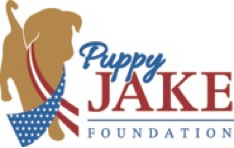 Application of InterestThank you for your interest in receiving a service dog from the Puppy Jake Foundation (PJF), a 501 (c)(3) organization dedicated to helping military veterans through the assistance of well bred and professionally trained service dogs. At this time, we only consider Applications of Interest from qualified military veterans. This application of interest is the first step in determining whether PJF can meet your needs. Once you have completed this application, a member of our veteran coordination team will be in contact with you. If you need assistance as you are filling this out, please contact our office at 515.777.2837 or info@puppyjakefoundation.org.Check ListBefore you begin, there are several items you need to submit with your Application of Interest:Access to your DD214/NGB22. This is the paperwork you should have received when you separated from the military. If you have more than one DD214, please include the most recent. If you need a copy, you may request it through the Department of Veteran Affairs.A letter from your physician or mental health professional indicating a need for a service dog. Please note:  If your Application of Interest is approved, a $250 application fee. This fee is the only funding we require.  It demonstrates that you understand the seriousness of undertaking a service animal. If you cannot afford the application fee, assistance may be available.Today’s Date:_________________________________________________________________________Personal InformationName:______________________________________________________________________________Date of Birth (mm/dd/yyyy):_____________________________________________________________Address:_____________________________________________________________________________City, State, Zip:________________________________________________________________________Cell phone:____________________________________________________________________					Home phone:__________________________________________________________________Work phone:__________________________________________________________________Email:				List all the people living in your home:Name					Relationship				Age1.___________________________________________________________________________2.___________________________________________________________________________3.___________________________________________________________________________Has anyone in the home been convicted of a felony?  ___ yes  ____noHas anyone in the home been convicted of animal cruelty?  ___yes   ____ noDo you currently have any pets? ____yes   ____ noIf yes, please list:Species	Breed		Age		Spayed/Neutered		Live Inside or Outside_____________________________________________________________________________Describe your support system. Be sure to include your personal, social and medical team members.Personal Support:_______________________________________________________________Medical Team:__________________________________________________________________BackgroundAre you employed and/or attend school? ___ yes   ___ noIf so, where:Employer:_____________________________________________________________________School:_______________________________________________________________________Would you take your dog with you? To School: ___ yes   ___ noTo work:___ yes   ___ noDescribe your typical day. Be sure to include how often you are in public. Think about errands such as going to the post office, grocery store.________________________________________________________________________________________________________________________________________________________________________________________________________________________________________________________________________________________________________________________________________________Do you need help in public places such as restaurants, stores, or crowded areas?  ___ yes __ noDo you need help settling down when at home? ___  yes  ____ noDo you have nightmares or flashbacks related to your service?  ___ yes  ___ noDo you have memory loss?  __ yes  __ noDo you have anxiety and/or difficulty controlling anger?  ___ yes   ___ noDo you need assistance opening doors, drawers and/or picking up items?  ____ yes   ___ noDo you have loss of fine motor skills, coordination problems, limited mobility or difficulty getting off the floor or out of a chair?  ___ yes or ___ noHave you ever been treated for substance abuse or chemical dependency?  __ yes  __ noIf yes, when? ________________________________________________________________________In your own words, what are your biggest daily struggles?  How would a dog help?________________________________________________________________________________________________________________________________________________________________________________________________________________________________________________________________________________________________________________________________________________What type of dog is right for you?Service dog: This dog goes everywhere with you – the VA, grocery stores, restaurants, vacation.Emotional Support Animal: This dog doesn’t leave the home often. It will provide skills meant to support you in the home such as assistance with anxiety and nightmares. Typically, these dogs are placed with people who are largely home-based or are in an assisted living situation.  If you are requesting an emotional support animal in service to children, adults with disabilities, or schools, please explain:Military InformationYou must provide a copy of your DD214 to validate your military service. If you have more than one, please attach all documentation. If you do not have copies of your DD214, you can find this on your eBenefits page on the Department of Veterans Affairs, or you may request it directly from them. Please note, we do not consider veterans who have been dishonorably discharged.Year(s) of Service:_______________________________________________________________Discharge Status:_______________________________________________________________Service Connection Rating (required):_______________________________________________Past Deployments. Include Operation, Country, Operating Base Additional QuestionsWill you be applying for Trupanion (pet insurance for service dogs) through the VA?  __ yes   __noNote:  This is a complex, time-consuming process that requires a lot of patience, but we highly suggest you consider it as it covers 100% of the medical bill for exams, wellness care and any treatments for illness and accidents. In our follow up, we can provide some pointers on how best to proceed in your application.Is there a reasonable expectation that your medical situation will allow you to use and benefit from your dog’s skills for 8+ years?  ___ yes   ___ noHave you applied to other service dog organizations?  __ yes   ___ noIf so, what organization(s) and what is the status of your application(s)?____________________________________________________________________________________________________________________________________________________________Is there anything else we should consider when reviewing your application?__________________________________________________________________________________________________________________________________________________________________________________________________________________________________________________Application Process and TermsDue to the time and resources it takes to train a service dog, there may be a considerable wait from the time your Application of Interest is approved for placement with a dog. We will do our best to keep you informed of your place in line, as well as the timing.  Applications of Interest are reviewed 2-3 times a year ahead of dates when veterans are matched with available dogs. Only complete applications will be considered.Step 1:  Complete and submit Application of Interest Step 2:  Meet by phone, Zoom video or in person with Veteran Coordination staff Step 3:  If your Application of Interest is accepted, you will move to Phase 2 of the application process and asked to complete and submit an Application for Service Dog with $250 application feeStep 4:  Interview and home visitStep 5:	Placed in queue for matchingStep 6:  Once matched, there is a mandatory team training every second Saturday for six months at our facility in Urbandale, Iowa.  Following graduation from this training, there will be a follow up training for six months on the second Saturday of the month. All veterans receiving a Puppy Jake service dog must be able to attend all required training including one or more of your support team.Step 7:  Annual public access training at our facility in UrbandaleWaiverBy signing below, I hereby acknowledge I have read the above terms and I understand that Puppy Jake Foundation reserves the right to deny service to an applicant for any reason including but not limited to, failure to meet the established criteria for receiving a service dog or requesting services that Puppy Jake does not provide. I do hereby agree to hold free from any and all liability Puppy Jake Foundations, its Board of Directors, Officers, Staff and Volunteers. I declare myself to be physically sound to participate with Puppy Jake. I, ___________________, waive the rights and claims for damages and/or injuries, which may come from my relationship and participation with Puppy Jake Foundation.Signature:___________________________________________________________________________Date (mm/dd/yyyy)___________________________________________________________________Please return application and additional documents to:Puppy Jake FoundationAttn: Applications3101 104th St., Suite 2Urbandale, Iowa  50322